Županijsko stručno vijeće geografa i biologa na prostoru NP Brijuni i grada Pule5. travnja 2014.JASMINKA FANUKO - POLANČEC, prof.učiteljica geografije i povijestiRIJEKA - makroregionalno središteRijeka (dijalektalno Rika, Reka)-  treći po veličini grad u Hrvatskoj te administrativno središte Primorsko-goranske županije. Grad Rijeka s okolicom  ima oko 190.000 stanovnika. Prema popisu iz 2011. godine uži prostor grada Rijeke ima nešto više od 128 000 stanovnika.Nacionalni sastav grada Rijeke (naseljenoga mjesta)Stanovnici su većinom katolici.Prometno-geografski položajRijeka se nalazi na zapadu Hrvatske na sjevernoj obali Riječkog zaljeva  kao dijela većeg Kvarnerskog zaljeva , koji je dovoljno dubok (oko 60m) za uplovljavanje najvećih brodova, što je Rijeci omogućilo da postane važna morska luka. Grad Rijeka leži na ušću rijeke Rječine. U Rijeci započinju dva važna kopnena prometna pravca. Jedan je preko gorskog praga dok je drugim Rijeka preko Postojnskih vrata povezana s istočnoalpskim prostorom („jantarski put“)KlimaPrema Kepenovoj klasifikaciji klima, Rijeka ima umjereno toplu vlažnu klimu (tip Cf). Tijekom zime u Rijeci vrlo rijetko padne snijeg, ali se zato stalno izmjenjuju kiša i bura pa su zime vrlo neugodne. Povijesno-gospodarski razvojNajranijim naseljima na današnjem području grada smatraju se  keltska Tarsatika na Trsatskom brdu i ilirska Tarsata  na obali.Nakon seobe naroda Hrvati osnivaju naselje na mjestu stare TarsatikeU 13. stoljeću, spominju se  dva naselja: Trsat, na uzvišenju na lijevoj obali Rječine, i  Rika sv. Vida na obali koja postaje trgovačko središte. Od 15. St. je u posjedu Habsburgovaca, razvija obrt i pomorstvo.U 16. stoljeću Rijeka doživljava trgovinski procvat, a u 17. stoljeću uslijed čestih turskih provala i dugotrajnih sukoba uskoka s Mlečanima prestaje zlatno doba riječke trgovine ali od  1719. austrijski car Karlo VI. proglasio Rijeku slobodnom lukom, a 1728. Do Rijeke je došla i KarolinaOjačala Ugarska uskoro počinje iskazivati pretenzije prema Rijeci kao svom izlazu na more. U 18. stoljeću se ispod Trsata javlja novo naselje – današnji Sušak. Na prijelazu iz 18. u 19. stoljeće Rijeka je neko vrijeme bila pod francuskom upravom u sklopu Ilirskih provincija. Od Francuza je oslobođena 1813. godine.19. stoljećeGrad je 1848. godine imenovanjem bana Josipa Jelačića za namjesnika Rijeke izravno pripojen Banskoj Hrvatskoj. Hrvatsko-mađarska borba za Rijeku unutar Monarhije je završena 1868. kada je dodatkom na Hrvatsko-ugarsku nagodbu, tzv. Riječkom krpicom, Rijeka kao corpus separatum, tj. izdvojeno tijelo došla pod izravnu upravu mađarske vlade. Rijeka je 1870. godine u potpunosti pripojena Mađarskoj. Mađarska ubrzano razvija Rijeku u svoj najveći pomorsko-lučki centar, te se razvija određena suparništvo između dvije najveće luke u Monarhiji, Rijeke pod mađarskom, i Trsta, koji je bio pod austrijskom upravom.Osim luke, 19. stoljeće je doba velike gradnje i razvoja industrije  u gradu: tvornica papira , 12 brodogradilišta, ljevaonica željeza koja je započela proizvodnju torpeda, plinara ,rafinerija nafte… Željezničkom prugom (1873.)  Rijeka je preko Karlovca spojena s Budimpeštom što je dovelo do proširenja lukeglavna luka ugarskog dijela Monarhije, 1885. izgrađeno je današnje Hrvatsko narodno kazalište Ivana pl. Zajca. 1891. je izgrađena zgrada željezničkog kolodvora i Guvernerova palača koja je bila sjedište mađarskog upravitelja. Od 1899. Rijekom vozi električni tramvaj (prije nego u Zagrebu).20. stoljećeNakon Prvog svjetskog rata povučena je granica na Rječini pa je Rijeka pripala Italiji, a Sušak novoosnovanoj Kraljevini SHS, Talijanska strana je pripajanje Rijeke Italiji opravdavala činjenicom da su Talijani najbrojnija etnička zajednica u gradu, dok je hrvatska većina u SušakuPočetkom Drugog svjetskog rata i Sušak se pripaja Italiji, a od 1943. Su pod njemačkom okupacijom. Grad su oslobodile jedinice Jugoslavenske armije 3. svibnja 1945.godine. Razdoblje za vrijeme i neposredno nakon Drugog svjetskog rata obilježeno je velikim promjenama u etničkoj strukturi stanovništva grada. Smanjen je broj Talijana . prema zaključcima Mirovne konferencije u Parizu Rijeka je vraćena u okvire države Jugoslavije. Godine 1948. gradovi Rijeka i Sušak su ujedinjeni u jedinstveni grad Rijeku, koja je preuzela funkciju glavne luke Jugoslavije. Tada se grade i novi lučki bazeni specijalizirani za posebne terete koji zajedno čine riječki lučki sustav: bakarsko-urinjski; omišaljski i raški, dok se u industrijskoj proizvodnji obnavljaju industrijske grane važne za Rijeku: brodogradnja-„3.maj“, proizvodnja papira, brodskih uređaja i motora, potom kemijska (rafinerija nafte, koksara) i tekstilna industrija. Paralelno s industrijskim razvojem, Rijeka je postala središte šire regije. Povećao se i broj stanovnika grada, pa se od početka 1960-ih grade nove gradske četvrti.  Na obližnjem otoku Krku 1970. godine otvara se riječka zračna luka. A tri godine poslije, 1973. godine, Rijeka dobiva sveučilište.1980.-najveći promet riječke luke-20 mil.tonaDanas je Rijeka aglomeracija koja se proteže od Lovrana na zapadu do Bakarskog zaljeva na istoku, te obuhvaća Kastavštinu i Grobinštinu u zaleđu.Rijeka u samostalnoj HrvatskojGodine 1992. ukinuta je općina Rijeka, a umjesto nje nastaju gradovi Rijeka, Kastav, Bakar i Kraljevica i općine Viškovo, Kostrena, Čavle,Jelenje i Klana. Rijeka je postala sjedište Primorsko-goranske županije.ZANIMLJIVOSTI: Prvi torpedo izrađen je u Rijeci. Prva nogometna utakmica na području Hrvatske odigrana je u Rijeci.  Riječani koji su rođeni 1913. i koji su doživjeli 1991. promijenili su 6 država: Austro-Ugarsku, Slobodnu Državu Rijeka, Kraljevinu Italiju, Treći Reich (Njemačku), SFR Jugoslaviju, Republiku HrvatskuU kasnom 19. i ranom 20. stoljeću, Riječani su "ravnopravno" koristili 4 jezika – hrvatski, talijanski, mađarski i njemački jezikOsim većinski hrvatskog stanovništva, Rijeku danas naseljavaju i pripadnici 11 nacionalnih manjina - Srbi, Talijani, Albanci, Bošnjaci, Česi, Mađari,Crnogorci, Romi, Slovaci i Slovenci. Na temelju povijesnih činjenica, Talijani imaju status autohtone zajednice. Autohtonost je upisana u Statutu grada Rijeke iz 2006. godine u članku 14. koji glasi:Rječina je od 1924. - 1941. bila državna granica – zapadna obala pripadala je Italiji, a istočna (Sušak) Kraljevini SHSU svojoj povijesti Rijeka je imala 3 imena – hrvatsko ime Rijeka i talijansko i mađarsko ime Fiume (fiume na talijanskom jeziku znači rijeka), te njemačko Sankt Veit am PflaumTradicionalna manifestacija: Riječki karnevalRijeka je danas najveća i najvažnija morska luka u Hrvatskoj iako s puno manjim prometom nego 80-ih . S ostatkom Hrvatske i Europe, Rijeka je dobro povezana cestovnim, željezničkim i zrakoplovnim vezama. 2004. godine je dovršen dio autoceste A7, koji povezuje Rijeku sa slovenskom granicom, dok je autocesta A6 Zagreb-Rijeka dovršena 2008. godine. Preko tunela Učka, ima vezu s brzom cestom A8/A9, tzv. Istarskim ipsilonom. Rijeka od 1970. godine ima zračnu luku. Kako se nalazi na obližnjem otoku Krku, više je usmjerena na charter letove, makar se u zadnjih nekoliko godina povećava broj izravnih linija. Rijeka je dobro integrirana u mrežu Hrvatskih željeznica - pruga koja Rijeku povezuje sa Zagrebom, te dalje Koprivnicom i mađarskom granicom je dio paneuropskog koridora Vb. Te je  prugom povezana s Ljubljanom i Trstom. Preko trajektnih linija Rijeka je povezana s ostalim lukama i otocima u Hrvatskoj - Splitom, Dubrovnikom, Korčulom i Starim Gradom na otoku Hvaru, te jedinom međunarodnom linijom prema talijanskoj luci Bari.Graditeljske znamenitostiPovijesno središte Rijeke formiralo se kraj ušća rijeke Rječine u Jadransko more. Riječki Stari grad, smješten na desnoj obali Rječine. Uz južni obod Staroga grada počelo se u drugoj polovici 18. stoljeća izgrađivati danas poznato šetalište Korzo s Rivom. Krajem 19. i u prvoj polovici 20. stoljeća znatno su izgrađeni Sušak, Brajda i drugi gradski predjeli.Korzo i Stari grad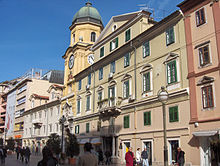 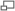 Palača Wohinz i Gradski toranj na KorzuNa sredini Korza je Gradski toranj sa satom, sastajalište Riječana i turista. Toranj je izgrađen u barokno doba, ali je tek u 19. stoljeću dobio svoj konačni izgled. Na njemu je reljef s prikazom austrijskog cara Karla VI. Na Korzu i oko njega nalazi nekolicina vrijednih baroknih zgrada. 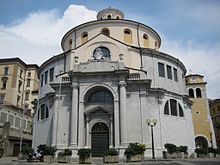 Katedrala sv. VidaStarim gradom dominira najznačajnija riječka crkva Katedrala sv. Vida. Podignuta na mjestu srušene crkvice gradskog zaštitnika, Svetog Vida, katedrala je sagrađena prvotno kao samostanska crkva isusovaca u Rijeci. nističkim zahvatima prostor rive potpuno pretvara u pješačku zonu. Duž Rive reProstor južno od Korza, uz Rivu, nastao je većinom u 19. stoljeću i u početku se zvao Novi grad (za razliku od Staroga grada), no s vremenom se taj naziv izgubio. Od starijih građevina tu je preostala barokna pravoslavna crkva sv. Nikole, s tlocrtom u obliku križa, dovršena 1790. godine prema projektu riječkog arhitekta Ignacija Henckea.Riječka je Riva palača Adria danas zgrada Jadrolinije. Izgrađena je za brodarsko društvo Adriamađarsko-američkim kapitalom, Kapucinska crkva Gospe Lurdske tijekom proslave 400. godina Kapucina u Rijeci i HrvatskojNa spomenutom Trgu Žabica, nalazi se i slikovita Kapucinska crkva Gospe Lurdske(1907.-1929.).Na dominantnom položaju iznad Starog grada smještena je Guvernerova palača, raskošna bivša rezidencija riječkog guvernera iz doba mađarske uprave, u kojoj je danas smješten Pomorski i povijesni muzej Hrvatskog primorja. Hrvatsko narodno kazalište smješteno je na parkovno uređenom trgu. Sušak i Trsat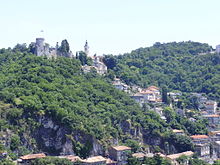 TrsatSušak je veliko gradsko područje istočnog dijela Rijeke. Stari Sušak smjestio se blizu obale Rječine te je formiran arhitekturom 19. stoljeća. Iznad Sušaka je brijeg Trsat, koji je bio naseljen u predrimsko doba te poznat pod nazivom Tarsatica. Ondje je na mjestu stare predrimske utvrde sagrađen srednjovjekovni Trsatski kaštel. Na Trsatu se također nalazi kompleks franjevačkog samostana s crkvom i pastoralnim centrom, nazvan Trsatsko svetište. To je najstarije marijansko svetište na tlu Hrvatske, i danas je veliko mjesto hodočašća. godina popisaukupnoHrvatiSrbiJugoslaveniMuslimani/BošnjaciTalijaniSlovenciostali2011. 128.624106.136 (82,52 %)8446 (6,57 %)2.650 (2,06 %)2445 (1,90 %)1090 (0,85 %)784 (0,61 %)2001. ¹144.043115.797 (80,39 %)8946 (6,21 %)1.975 (1,37 %)2763 (1,92 %)1575 (1,09 %)12.987 (9,02 %)1991.167.964117.178 (69,76 %)18.891 (11,24 %)6925 (4,12 %)4803 (2,85 %)3247 (1,93 %)2709 (1,61 %)14.211 (8,46 %)